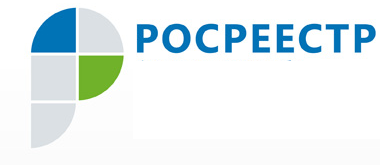 Пресс-релиз 24.01.2017 Управления Росреестра по ХМАО – Югре напоминает о преимуществах "личного кабинета правообладателя" и "личного кабинета кадастрового инженера" Для улучшения качества обслуживания собственников недвижимости и повышения уровня защищенности их прав на портале Росреестра успешно функционируют два электронных сервиса - "Личный кабинет правообладателя" и "Личный кабинет кадастрового инженера". Об этом    сообщили в пресс-службе Управления Росреестра по ХМАО – Югре. В сервисе "Личный кабинет правообладателя" владелец может просматривать информацию о принадлежащих ему объектах недвижимости (адрес, площадь, кадастровая стоимость), увидеть расположение объекта на Публичной кадастровой карте, а также получать уведомления об изменениях характеристик объектов недвижимости, о наложении или прекращении арестов и обременений права. Оперативное информирование об изменениях позволит владельцам своевременно реагировать на несанкционированные действия в отношении их объектов недвижимости. Сервис позволяет отслеживать статус исполнения государственных услуг, а также записаться на прием в офис для получения сведений из реестра недвижимости, подачи заявлений на кадастровый учет и регистрацию прав, в том числе по экстерриториальному принципу. Сервис "Личный кабинет кадастрового инженера" помимо всех функций, доступных в "Личном кабинете правообладателя", позволяет проводить предварительную автоматизированную проверку межевых и технических планов, актов обследования, карт-планов территории. Таким образом, Росреестр получил возможность снизить количество приостановок и отказов в учете недвижимости за счет предварительного выявления большинства ошибок, а кадастровые инженеры - заблаговременно исправить ошибки и своевременно оказать качественную услугу своим клиентам. Кроме того, за счет размещения планов в специальном хранилище в личном кабинете кадастровые инженеры избавлены от необходимости представлять их на носителях данных для постановки на кадастровый учет. Также с помощью сервиса кадастровый инженер может загружать для просмотра и печати протоколы предварительных автоматизированных проверок, просматривать историю их проведения, помещать пакет проверенных документов в электронное хранилище, отслеживать информацию о результатах своей деятельности. Для работы в личных кабинетах необходимо иметь подтвержденную учетную запись на Портале государственных услуг Российской Федерации.  Пресс-служба Управления Росреестра по ХМАО – Югре  